             АДМИНИСТРАЦИЯ НОВОТИТАРОВСКОГО СЕЛЬСКОГО ПОСЕЛЕНИЯ ДИНСКОГО РАЙОНАРАСПОРЯЖЕНИЕот 13.06.2018                                                                                          №  25-рстаница НовотитаровскаяО внесении изменений в распоряжение администрации Новотитаровского сельского поселения Динского района от 27.03.2018  № 12-р «О проведении инвентаризации захоронений на муниципальных кладбищах Новотитаровского сельского поселения Динского района»В соответствии с законом Краснодарского края от 04.02.2004 № 666-КЗ «О погребении и похоронном деле в Краснодарском крае», Уставом Новотитаровского сельского поселения Динского района, постановлением администрации Новотитаровского сельского поселения Динского района от 05.12.2017 № 523 «Об утверждении «Положения о порядке проведения инвентаризации захоронений на кладбищах Новотитаровского сельского поселения Динского района»:Внести в распоряжение администрации Новотитаровского сельского поселения Динского района от 27.03.2018 «О проведении инвентаризации захоронений на муниципальных кладбищах Новотитаровского сельского поселения Динского района» следующие изменения:Добавить подпункт 2.9. следующего содержания:«2.9. Оформление результатов инвентаризации захоронений на муниципальных кладбищах Новотитаровского сельского поселения Динского района завершить не позднее 31.10.2018.» Начальнику отдела ЖКХ, транспорта, малого и среднего бизнеса (Капралев) разместить настоящее постановление на официальном сайте www.novotitarovskaya.info администрации Новотитаровского сельского поселения в сети «Интернет».3. Контроль за исполнением настоящего распоряжения оставляю за собой.4. Решение вступает в силу со дня его подписания. Глава Новотитаровского сельского поселения                                                                             С.К. КошманПРИЛОЖЕНИЕ № 1к постановлению администрацииНовотитаровского сельскогопоселения Динского районаот 13.06.2018 года № 25-рСостав инвентаризационной комиссии по проведению инвентаризации мест захоронений на кладбищах, расположенных на территории Новотитаровского сельского поселения Динского районаЧерныш Г.Н.заместитель главы администрации Новотитаровского сельского поселения(председатель комиссии)Капралев И.А.начальник отдела ЖКХ, транспорта, малого и среднего бизнеса администрации Новотитаровского сельского поселения Стрельников А.Г. специалист 2 категории отдела ЖКХ, транспорта, малого и среднего бизнеса администрации Новотитаровского сельского поселения Члены Комиссии:Члены Комиссии:Грекова С.И.специалист 1 категории финансово-экономического отдела администрации Новотитаровского сельского поселения Сарапулова В.В.специалист 1 категории отдела по общим и правовым вопросам администрации Новотитаровского сельского поселения Бережная Е.С.Загнитько Е.И.Прокофьев К.А.специалист 1 категории отдела земельных отношений администрации Новотитаровского сельского поселения директор МУП «Коммунальник» Новотитаровского сельского поселения Динского районаобщество с ограниченной ответственностью «Кобра Гарант Юг» (по согласованию)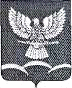 